Mohammed BERRAZZAG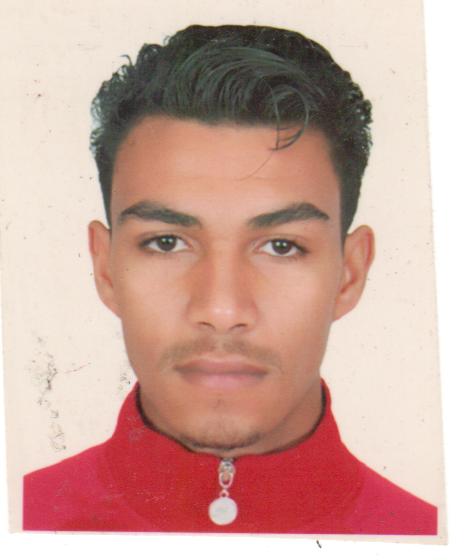 25 years oldHay Elmohammadi LOT Elkhir RUE aloukar #14Oujda, Morocco
+212 606615442 mohammed_berrazzag@hotmail.frEDUCATION2011-2012 Science baccalaureateISLY High school OujdaEMPLOYMENTAND EXPERIENCE2013 - 2015 Computer Science& Networking, SpecialInstitute of Application technologies (ISTA Lazaret Oujda ).S22015 –2017English studies literature option at the University Mohammed the first Oujda July 2008 - September 2008Temporary work and actively pursuing a career in business.August 2012 - October 2012 Resident Voluntary worker, orphans shelter, Oujda.Duties included administration, advocacy work with external agencies. This was a demanding yet rewarding first job.March 2015-april 2015 Traineeship at Management and IT support department of POPULAIR BANK Oujda region December 2016 - June 2017 IT  Trainer at GROUP INDEX IT & Language Training CenterJouly 2017-november 2017commercial agent at Oppo smartphone companyjanuary 2018 tiltt nowweb agent at E-M-S [e_marchet Solution]Professionals SkillsE-marketing: (SEO) search EngingOptimisation , (SEA) Search Enging Advertising,(SMO) Social    Media Optimisation,(SEM) Search Enging Marketing ,E-mail Marketing, ADWordsE-Commerce   : Built a Shopping Wbesite , Buying online (Ebay,Amazon, Shopify…)IT Supports, Software & OS : MS Office , MS Exchange , Cisco equipment, Networking Protocols, VertualSysteme (VMware,Vertual Box), DNS, DHCP, Active derctory ,Windows, lunix, Windows Server, Redhart.IMPROVEMENTS PROFESSIONALSProject Completion training on BGP protocol configuration via IP version 6. Cisco CCNA Cisco Certified Network Associate Certification GOOGLE Digital Marketing Certification LANGUE ENGLISH : Academic level  / FRANCH : fluently / ARABIC : native language